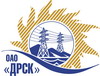 Открытое акционерное общество«Дальневосточная распределительная сетевая  компания»ПРОТОКОЛ ПЕРЕТОРЖКИПРЕДМЕТ ЗАКУПКИ: право заключения Договора на поставку: Ячейки типа К-VI» для филиала ОАО «ДРСК» «Приморские электрические сети». Закупка№ 1418 Раздел 1.2Плановая стоимость: 1 271 186,40  руб. без НДС			ПРИСУТСТВОВАЛИ: два члена постоянно действующей Закупочной комиссии 2-го уровня. ВОПРОСЫ ЗАСЕДАНИЯ ЗАКУПОЧНОЙ КОМИССИИ:Переторжка  была осуществлена в электронном сейфе организатора запроса предложений на Торговой площадке Системы www.b2b-energo.ru автоматически.Дата и время начала процедуры переторжки с предложениями участников:15:00 час. местного 20.08.2013Место проведения процедуры переторжки с предложениями  участников: Торговая площадка Системы www.b2b-energo.ruВ ходе проведения переторжки  ни кто из участников не изъявил желание участвовать в переторжке.РЕШИЛИ:Утвердить протокол переторжки№ 389-МТПиР-Пг. Благовещенск________20.08 2013 г.Ответственный секретарь________________________О.А. Моторина